GRADBASH!!!!!!!!!!!!!!!!!!!!!!!!!!!!!!!!!!!!!!!   April 1st




We are accepting payments for Grad Bash now!!

Grad Bash to Universal Studios is April 1st, we have reserved 2 buses.
Full payment is $165.00 which  MUST be paid no later than February 1st, 2022.
Students may put in a down payment of $75 to hold a spot.
The first 85 students to pay in full  by will be guaranteed a spot on the buses.
If unable to fill both buses, only the first 50 are guaranteed a spot!
We will leave at approximately 1:00pm on April 1st and return at approximately 5:00am on April 2nd. 
Students with Out of School Suspensions will not be allowed to attendPermission slips will be distributed soon


Payment is ONLY accepted through  my school bucks!!
Refunds will be processed should the trip not occur.




https://www.myschoolbucks.com/ver2/prdembd?ref=ZZHVZM5LAV05N80_ZZ03WZL7GP00V2V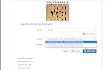 image.png